Sonderpreise 
Regionalwettbewerb 2021, Südbaden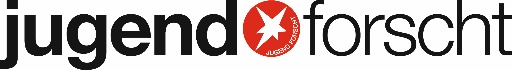 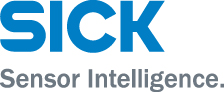 FachgebietKategorieProjektSonderpreisPreisstifter Arbeitswelt
A-03Jugend forschtDämmstoffe aus nachwachsenden RohstoffenSonderpreis REset Plastic, 75.00 Euro Schwarz Gruppe  Arbeitswelt
A-09Schüler ExperimentierenKampf gegen Viren auf Münzgeld mittels UVC-LichtSonderpreis plusMINT für interdisziplinäre Projekte, 75.00 Euro Verein zur MINT-Talentförderung e. V. mit Unterstützung der Gisela und Erwin Sick Stiftung  Arbeitswelt
A-10Schüler ExperimentierenKofferwaage für genormte EinsatztaschenSonderpreis Thinking Safety, 75.00 Euro Autoflug GmbH  Arbeitswelt
A-11Schüler ExperimentierenLow- Cost- Virensauger - eine AerosolabsaugungSonderpreis Kosmos, KOSMOS-Experimentierkasten (Hydraulig-Arm)  Franckh-Kosmos-Verlag GmbH Co. KG  Biologie
B-01Jugend forschtAdhäsion von MarienkäferfüßenSonderpreis natur Jahresabonnement, Jahresabonnement  Konradin-Verlag und Stiftung Jugend forscht e. V.  Biologie
B-03Jugend forschtGreenAir RaumluftfilterSonderpreis Energiewende, 75.00 Euro Bundesministerium für Wirtschaft und Energie  Biologie
B-04Jugend forschtLässt sich Kaffee durch Fermentation mit Antibiotika anreichern?Sonderpreis GEO Jahresabonnement, Jahresabonnement  GEO  Biologie
B-06Jugend forschtVerbesserung der biogenen Produktion des Malariawirkstoffes ArtemisininSonderpreis des Ministeriums für Umwelt, Klima und Energiewirtschaft, 75.00 Euro Ministerium für Umwelt, Klima und Energiewirtschaft  Biologie
B-10Schüler ExperimentierenNachweis von  Bakterien auf Oberflächen  mit ToastbrotenSonderpreis Kosmos, KOSMOS-Experimentierkasten (Wind-Rad)  Franckh-Kosmos-Verlag GmbH Co. KG  Chemie
C-05Schüler ExperimentierenGeheimnisse rund um die TinteSonderpreis GEOlino Jahresabonnement, Jahresabonnement  GEO  Chemie
C-10Schüler ExperimentierenWie schmeckt Kaugummi länger süß?Sonderpreis Umwelttechnik, 50.00 Euro Deutsche Bundesstiftung Umwelt  Mathematik/Informatik
M-05Jugend forschtSoftware zur Unterstützung der BtM - Verwaltung in der pharmazeutischen IndustrieSonderpreis bild der wissenschaft Jahresabonnement, Jahresabonnement  Konradin-Verlag und Stiftung Jugend forscht e. V.  Mathematik/Informatik
M-06Jugend forschtSupreme Training and Motivation Increasement Application (STAMINA)Sonderpreis ct - Magazin für Computertechnik Jahresabonnement, Jahresabonnement  Heise Medien  Physik
P-05Jugend forschtSchwamm drüber - wie saugt er am besten?Sonderpreis Qualitätssicherung durch zerstörungsfreie Prüfung, 60.00 Euro Deutsche Gesellschaft für Zerstörungsfreie Prüfung e. V. (DGZfP)  Technik
T-01Jugend forschtAkustische Ballortung im Tischtennis zur SpielanalyseSonderpreis Hören, Akustik & Lärm, 75.00 Euro Amplifon Deutschland GmbH  Technik
T-02Jugend forschtCNC-Fräseinheit aus 3D-DruckteilenSonderpreis Make Jahresabonnement, Jahresabonnement  Heise Medien  Technik
T-05Jugend forschtMit Algen bis zum MarsSonderpreis Nachwachsende Rohstoffe, 75.00 Euro Bundesministerium für Ernährung und Landwirtschaft und Fachagentur für Nachwachsende Rohstoffe e. V.  Technik
T-06Jugend forschtMMT - Mensura Motus Terrae: Unsere ErdbebensensorenSonderpreis Umwelttechnik, 75.00 Euro Deutsche Bundesstiftung Umwelt  